DEPARTMENT OF CHEMISTRY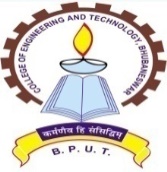 COLLEGE OF ENGINEERING AND TECHNOLOGYTECHNO CAMPUS, MAHALAXMI VIHAR, BHUBANESWAR-751029	            	      (An Autonomous & Constituent college of BPUT)                                   Letter No.  249 CH /CET                                             Dated: 25/09/2019Extension of Last date for submission of Quotation for Photocopier Machine (Multifunctioning) notified vide Quotation Call Notice No. 218CH/CET dated 28/08/2019.The last date for submission of quotation for supply, installation, demonstration on functioning and warranty of minimum 3 years of Photocopier Machine (Multifunctioning) as above is extended till Dt. 16/10/2019 (at 4.00 PM). The other terms and condition remain the same.                  Sd/HOD, Chemistry       Memo No 250 CH /CET      Dt. 25/09/2019      Copy forwarded to Principal, CET for information and necessary action.              Sd/HOD, Chemistry       Memo No 251 CH /CET      Dt. 25/09/2019Copy forwarded to the In-charge Internet / PIC, CPC / Convenor, CPC, Notice Board, College website for information and necessary action.               Sd/HOD, Chemistry